                                                                  ПРОЄКТ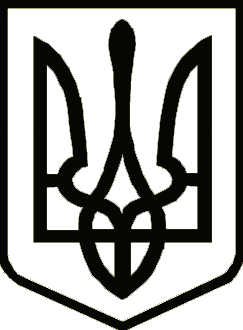 УкраїнаНІЖИНСЬКА РАЙОННА РАДА ЧЕРНІГІВСЬКОЇ ОБЛАСТІРІШЕННЯ(сьома сесія восьмого скликання)         жовтня  2021 року											м. НіжинПро внесення змін до рішення  шостої сесіїрайонної ради від 08.07.2021 року«Про надання згоди на передачу та безоплатну передачу об’єкта спільної власності територіальних громад сіл, селища  Ніжинського районукомунального некомерційного підприємства«Ніжинський центр первинної медико-санітарної допомоги» Ніжинської районної ради»  Відповідно до Закону України «Про передачу об’єктів права державної та комунальної власності», керуючись пунктом 20 частини 1 статті 43, частинами 2, 9 статті 60, частиною 10 розділу 5 Закону України «Про місцеве самоврядування в Україні», з врахуванням змін внесеними Законом України від 17.11.2020 року № 1009-IX «Про внесення змін до деяких законів України щодо впорядкування окремих питань організації та діяльності органів місцевого самоврядування і районних державних адміністрацій», підпункту 14 пункту 51 розділу I Закону України «Про Внесення змін до Бюджетного кодексу України», розглянувши рішення Лосинівської селищної ради  від 26 серпня 2021 року «Про прийняття у комунальну власність Лосинівської селищної ради  об’єкта спільної власності територіальних громад сіл, селища Ніжинського району комунального некомерційного підприємства «Ніжинський центр первинної медико-санітарної допомоги» Ніжинської районної ради Чернігівської області», в зв’язку з передачею майна у комунальну власність Вертіївської сільської ради  районна рада вирішила:1. Внести зміни  до  рішення  шостої сесії районної ради від 08.07.2021 року «Про надання згоди на передачу та безоплатну передачу об’єкта спільної власності територіальних громад сіл, селища Ніжинського району комунального некомерційного підприємства «Ніжинський центр первинної медико-санітарної допомоги» Ніжинської районної ради» та затвердити додаток «Перелік основних засобів, необоротних матеріальних активів, запасів, штатних одиниць, кредиторської заборгованості КНП «Ніжинський центр ПМСД» Ніжинської районної ради, які передаються у комунальну власність» у новій редакції, згідно додатку, який затвердити. 2.Контроль за виконанням рішення покласти на постійну комісію районної ради з питань управління та розпорядження об’єктами комунальної власності та постійну комісію з питань охорони здоров’я та соціального захисту населення. Голова                                                                              Анатолій КРАСНОСІЛЬСЬКИЙДодаток 1ЗАТВЕРДЖЕНОрішенням сьомої сесії восьмого скликанняНіжинської районної радиЧернігівської області від      жовтня 2021 р.Перелікосновних засобів, необоротних матеріальних активів, запасів, штатних одиниць, кредиторської заборгованості КНП «Ніжинський центр ПМСД» Ніжинської районної ради, які передаються у комунальну власність __________________________________________В тому числі:основні засоби     –  2 155 821,32 грн.штатні одиниці – 134,5 шт. од.ПОДАННЯ:Заступник голови Ніжинської районноїдержавної адміністрації«___» __________ 2021  року 				       Людмила ЖЕЛАДАПОГОДЖЕНО:Завідувач юридичного сектору апаратуНіжинської районної державної адміністрації		    Анатолій ВЛАСЕНКО«___» ___________ 2021  рокуГоловний лікар КНП  «Ніжинський центр первинної медико-санітарної допомоги» Ніжинської районної ради					   Іван БОНДАР«___»__________2021 року	Пояснююча запискадо проєкту рішення«Про внесення змін до рішення  шостої сесіїрайонної ради від 08.07.2021 року«Про надання згоди на передачута безоплатну передачу об’єктаспільної власності територіальнихгромад сіл, селища  Ніжинського району комунального некомерційного підприємства «Ніжинський центр первинної медико-санітарної допомоги» Ніжинської районної ради» Проєкт рішення подається  на виконання вимог  Закону України від 17.11.2020 року № 1009-IX «Про внесення змін до деяких законів України щодо впорядкування окремих питань організації та діяльності органів місцевого самоврядування і районних державних адміністрацій» та рішення   Лосинівської селищної ради  від 26 серпня 2021 року «Про прийняття у комунальну власність Лосинівської селищної ради  об’єкта спільної власності територіальних громад сіл, селища Ніжинського району комунального некомерційного підприємства «Ніжинський центр первинної медико-санітарної допомоги» Ніжинської районної ради Чернігівської області».  В зв’язку з утворенням  окремої юридичної особи-підприємства по наданню первинної медико-санітарної допомоги на території Вертіївської територіальної громади, до складу якої буде входити Ніжинська та Вертіївська амбулаторії загальної практики сімейної медицини, та  фельшерські пункти  сіл Кукшин, В.Кошелівка,бобрик, Яблуневе, Дуболугівка, Заньки, Колісники, Мильники, Зруб,Титівка, Л.Ріг, Стодоли, Переходівка, Черняхівка, Лісове, Мала Кошелівка, доцільно виключити  майно відповідних установ  із переліку майна, що затверджене рішенням шостої сесії районної ради від 08.07.2021 року «Про надання згоди на передачу та безоплатну передачу об’єкта спільної власності територіальних громад сіл, селища  Ніжинського району комунального некомерційного підприємства «Ніжинський центр первинної медико-санітарної допомоги» Ніжинської районної ради»  для подальшої передачі   Вертіївській територіалььній громаді. При цьому вартість необоротних матеріальних активів, що передаються, на день передачі може бути змінена.  Рішення  не є нормативно-правовим актом. Заступник голови Ніжинської районноїдержавної адміністрації 						Людмила ЖеладаНайменуванняСума  грн. коп.(шт. од.)Основні засоби:Рахунок 1010,00Рахунок 1030,00Рахунок 1041533254,32Рахунок 105616900,00Рахунок 1065667,00Разом2155821,32Необоротні матеріальні активиРахунок 1110,00Рахунок 112375295,01Рахунок 11737792,60Разом413087,61Всього2568908,93Кредиторська заборгованість по енергоносіях0,00Штатні одиниці134,5